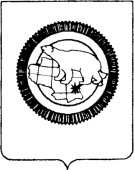 ДЕПАРТАМЕНТ ОБРАЗОВАНИЯ, КУЛЬТУРЫ И МОЛОДЁЖНОЙ ПОЛИТИКИЧУКОТСКОГО АВТОНОМНОГО ОКРУГАул. Беринга, д. . Анадырь, Чукотский автономный округ, 689000,Е-mail: borodin@anadyr.ru; факс: 2-44-76; телефон: 6-22-76, 6-25-96, 6-04-70, 6-05-51Уважаемые  коллеги!	Департамент образования, культуры и молодёжной политики Чукотского автономного округа информирует  Вас  о том, что в 25 субъектах Российской Федерации в соответствии с Поручением Правительства РФ от 10 июня 2013 г. №ОГ-П8-3915  Генеральной прокуратурой Российской Федерации осуществлялась проверка исполнения законодательства в сфере дополнительного образования детей,  в результате которой выявлены многочисленные нарушения законодательства и прав участников образовательного  процесса.В соответствии с пунктом 2 части 1 статьи  9 Федерального закона о 29 декабря 2012 года № 273-ФЗ «Об образовании в Российской Федерации» к полномочиям органов местного самоуправления муниципальных районов и городских округов относится и организация предоставления дополнительного образования детей в муниципальных образовательных организациях (за исключением дополнительного образования детей, финансовое обеспечение которого осуществляется органами государственной власти субъекта Российской Федерации).  В целях профилактики нарушений законодательства об образовании и предупреждения нарушений прав участников образовательного процесса в деятельности организаций дополнительного образования детей направляем в Ваш адрес копию письма Генеральной прокуратуры от 04.06.2013 г. № 1-ГП-65-2013 «О состоянии законности в сфере дополнительного образования детей»  с информацией о нарушениях, выявленных  в организациях дополнительного образования Российской Федерации.Руководителей органов местного самоуправления, осуществляющих управление в сфере образования, просим довести данную информацию, содержащуюся в вышеуказанном письме, до сведения руководителей подведомственных образовательных организаций,  реализующих образовательные программы дополнительного образования.Начальник Департамента                                                                                А.Г. БоленковМаркина Ирина Алексеевна,   телефон (42722) 6-04-70От   02.11.2015    №:   01-07/2957на №:  _________      от  ___________Руководителям муниципальных  органов, осуществляющих управление в сфере образования